Privacy Notice - How we use student informationThe categories of student information that we collect, hold and share include:Personal information (such as name, unique student number, address and photograph)Characteristics (such as ethnicity, language, nationality, country of birth and free school meal eligibility)Attendance information (such as sessions attended, number of absences and absence reasons)Medical information through an Individual Healthcare Plan (such as name, address, medical diagnosis/condition, family contact information, doctor, hospital contact information, description of medication and support needed)Special Educational Needs information through an EHCP (Education Health Care Plan) which is a legal documentthat describes a child or young person’s special educational, health and social care needs.Safeguarding and Behaviour informationSchool trip informationAccidents and managing health and safetyExam and progress assessment informationProvision of educational software in support of teaching and learningTo enable the student to be provided with a school mealLibrary Software – so we can share resources with the studentsMeeting our statutory requirements for statutory returns and auditWhy we collect and use this informationWe use the student data:to support student learningto monitor and report on student progressto provide appropriate pastoral careto assess the quality of our servicesto comply with the law regarding data sharingto meet our statutory obligations and audit requirementsThe lawful basis on which we use this informationWe collect and use student information for general purposes under:processing that is carried out in the course of the school’s legitimate activitiesprocessing that is carried out for data collection purposes (Departmental Censuses) under the Education Act 1996 – this information can be found in the census guide documents on the following website: https://www.gov.uk/education/data-collection- and-censuses-for-schools]processing that is carried out where it is necessary to protect the vital interests of the data subject or of another natural person where the data subject is physically or legally incapable of giving consent. Examples of this are safeguarding the child.Collecting student informationWhilst the majority of student information you provide to us is mandatory, some of it is provided to us on a voluntary basis. In order to comply with the General Data Protection Regulations, we will inform you whether you are required to provide certain student information to us or if you have a choice in this.Storing student dataWe hold student data in accordance with the Information Commissioners Guidance on data retention. We store student data on the following systems:Bromcom - Our school information management system.Crest Education Safety ServicesHCSS – The Trust finance and budgeting systemParent Pay – parent communication and payment systemsMy Concern – safeguarding and behaviour management systemEducational Software – in support of teaching and learningEgress Switch – to provide encrypted secure file transfer within Microsoft OutlookMicrosoft Outlook – email communication systemMicrosoft One Drive and Google docsLibrary Software – to enable resources to be shared with studentsSTAT online – assessment data management and tracking systemSISRA - assessment data management and tracking systemCCTVEvolve – School Visit management systemExercise books and pupil work files/foldersPupil photographs for display purposesReception Baseline – NFERWho we share student information withWe routinely share student information with:schools that a student attends after leaving usour local authoritythe Department for Education (DfE)NFER – Reception Baselinethe schools within the University of Wolverhampton Multi Academy TrustEducational software providers in support of teaching and learningS4S who support us with SIMSOur AuditorsWhy we share student informationWe do not share information about our students with anyone without consent unless the law and our policies allow us to do so.We share students’ data with the Department for Education (DfE) on a statutory basis. This data sharingunderpins school funding and educational attainment policy and monitoring.We are required to share information about our students with the (DfE) under regulation 5 of The Education (Information About Individual Students) (England) Regulations 2013.Data collection requirements:To find out more about the data collection requirements placed on us by the Department for Education (for example; via the school census) go to https://www.gov.uk/education/data- collection-and-censuses-for-schools.Youth support services Students aged 13+Once our students reach the age of 13, we also pass student information to our local authority and / or provider of youth support services as they have responsibilities in relation to the education or training of 13-19 year olds under section 507B of the Education Act 1996. This enables them to provide services as follows:youth support servicescareers advisersA parent or guardian can request that only their child’s name, address and date of birth is passed to their local authority or provider of youth support services by informing us. This right is transferred to the child / student once he/she reaches the age of 16.The National Student Database (NPD)The NPD is owned and managed by the Department for Education and contains information about students in schools in England. It provides invaluable evidence on educational performance to inform independent research, as well as studies commissioned by the DfE. It is held in electronic format for statistical purposes.This information is securely collected from a range of sources including schools, local authorities and awarding bodies. We are required by law to provide information about our students to the DfE as part of statutory data collections such as the school census and early years’ census. Some of this information is then stored in the NPD. The law that allows this is the Education (Information About Individual Students) (England) Regulations 2013.To find out more about the NPD, go tohttps://www.gov.uk/government/publications/national-student-database-user-guide-and- supporting-information.The DfE may share information about our students from the NPD with third parties who promote the education or well- being of children in England by:conducting research or analysisproducing statisticsproviding information, advice or guidanceThe Department of Education has robust processes in place to ensure the confidentiality of our data is maintained and that there are stringent controls in place regarding access and use of the data. Decisions on whether the DfE releases data to third parties are subject to a strict approval process and based on a detailed assessment of:who is requesting the datathe purpose for which it is requiredthe level and sensitivity of data requested; andthe arrangements in place to store and handle the dataTo be granted access to student information, organisations must comply with strict terms and conditions covering the confidentiality and handling of the data, security arrangements and retention and use of the data.For more information about the DfE’s data sharing process, please visit: https://www.gov.uk/data-protection-how-we- collect-and-share-research-dataFor information about which organisations the DfE has provided student information, (and for which project), please visit the following website: https://www.gov.uk/government/publications/national-student-database-requests-receivedTo contact the DfE: https://www.gov.uk/contact-dfeRequesting access to personal dataUnder data protection legislation, parents and students have the right to request access to information that we hold about them. To make a request for personal information, or to be given access to your child’s educational record, contact the Headteacher at your school. A data subject also have the right to:object to processing of personal data that is likely to cause, or is causing, damage or distressprevent processing for the purpose of direct marketingobject to decisions being taken by automated meansin certain circumstances, have inaccurate personal data rectified, blocked, erased or destroyed; andclaim compensation for damages caused by a breach of the Data Protection regulationsIf you have a concern about the way we are collecting or using your personal data, we request that you raise your concern with us in the first instance.Alternatively, you can contact the Information Commissioner’s Office at https://ico.org.uk/concerns/ContactIf you would like to discuss anything in this privacy notice, please contact the Headteacher at your school.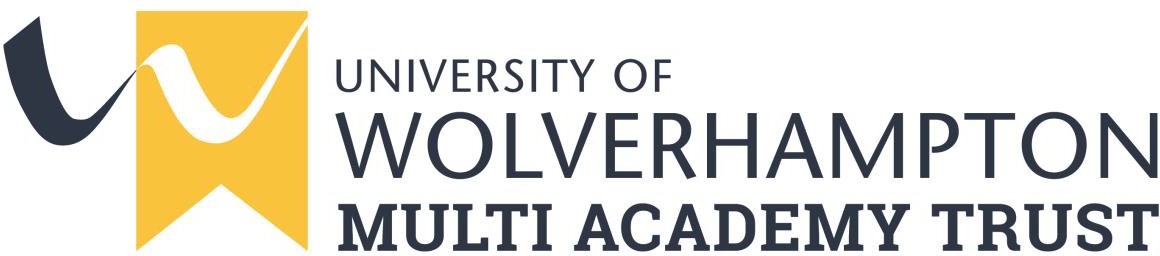 STUDENT PRIVACY NOTICESTUDENT PRIVACY NOTICEADOPTED :REVIEW CYCLE:AnnualLAST REVIEW:15.04.2021NEXT REVIEW:15.04.2022